Артикуляционная (речевая) гимнастика          Артикуляционная гимнастика является основой формирования речевых звуков – фонем – и коррекции нарушений звукопроизношения любой этиологии и патогенеза; она включает упражнения для тренировки подвижности органов артикуляционного аппарата, отработки определенных положений губ, языка, мягкого неба, необходимых для правильного произнесения, как всех звуков, так и каждого звука той или иной группы. 
     Цель артикуляционной гимнастики - выработка полноценных движений и определенных положений органов артикуляционного аппарата, необходимых для правильного произношения звуков.            Рекомендации по проведению упражнений артикуляционной гимнастики:1. Проводить артикуляционную гимнастику нужно ежедневно, чтобы вырабатываемые у детей навыки закреплялись. Лучше выполнять упражнения 2-3 раза в день по 3-5 минут. 
2. Каждое упражнение выполняется по 6-8 раз. 
3. Статические упражнения выполняются по 10-15 секунд (удержание артикуляционной позы в одном положении). 
4.  Проводить упражнения лучше эмоционально, в игровой форме. 
5. Артикуляционную гимнастику выполняют сидя, так как в таком положении у ребенка прямая спина, тело не напряжено, руки и ноги находятся в спокойном положении. 
6. Ребенок должен хорошо видеть лицо взрослого, а также свое лицо, чтобы самостоятельно контролировать правильность выполнения упражнений. Поэтому ребенок и взрослый во время проведения артикуляционной гимнастики должны находиться перед настенным зеркалом. Также ребенок может воспользоваться небольшим ручным зеркалом (примерно 9х12 см), но тогда взрослый должен находиться напротив ребенка лицом к нему.Комплекс артикуляционной (речевой) гимнастики«Птенчики». Рот широко открыт, язык спокойно лежит в ротовой полости.«Лопаточка». Рот открыт, широкий расслабленный язык лежит на нижней губе.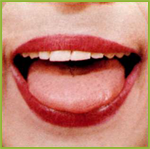 «Иголочка». Рот открыт. Узкий направленный язык выдвинут вперед.«Часики». Рот приоткрыт. Губы растянуты в улыбку. Кончиком узкого языка попеременно тянуться под счет педагога к уголкам рта.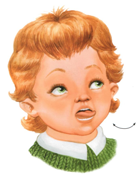 «Качели».  Рот открыт. Напряженным языком тянуться к носу и подбородку, либо к верхним и нижним резцам.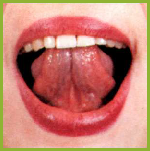 «Спрячь конфетку». Рот закрыт. Напряженным языком упереться то в одну, то в другую щеку.«Вкусное варенье». Рот приоткрыт. Облизать сначала верхнюю, затем нижнюю губу по кругу.«Улыбка». Удержание губ в улыбке. Зубы не видны.«Заборчик». Рот закрыт. Верхние и нижние зубы обнажены. Губы растянуты в улыбке. «Трубочка». Вытягивание губ вперед длинной трубочкой. «Хоботок». Вытягивание сомкнутых губ вперед. Чередование положений губ: «Улыбка» - «Хоботок», «Заборчик» - «Трубочка».   «Автомат».  Рот закрыт. Напряженным кончиком языка постучать в зубы, многократно и отчетливо произнося «т-т-т». Убыстрять темп.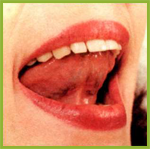  «Пулемет». Напряженным кончиком языка постучать в сомкнутые зубы, отчетливо и многократно произнося «д-д-д».